Psychological Wellbeing Service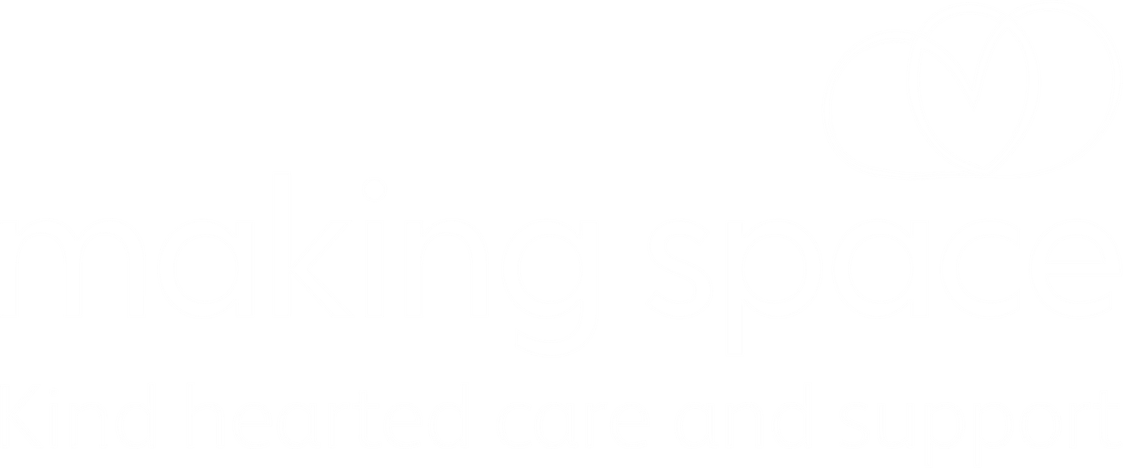 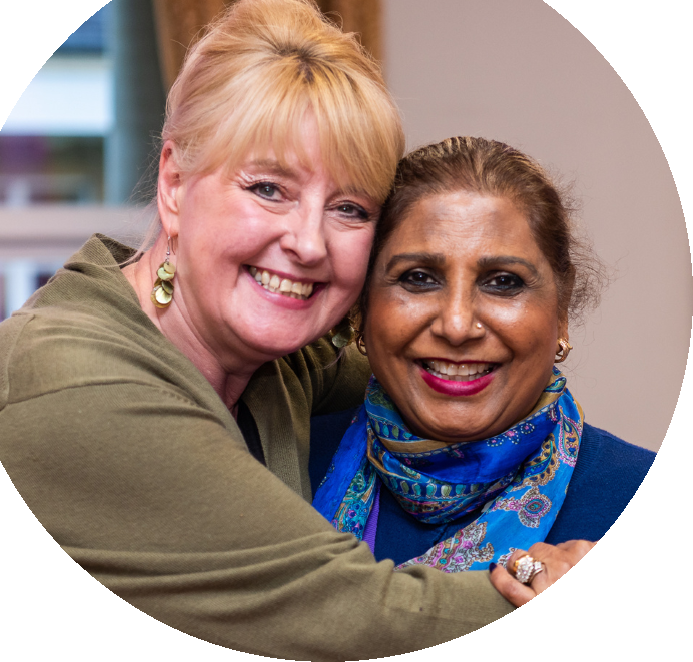 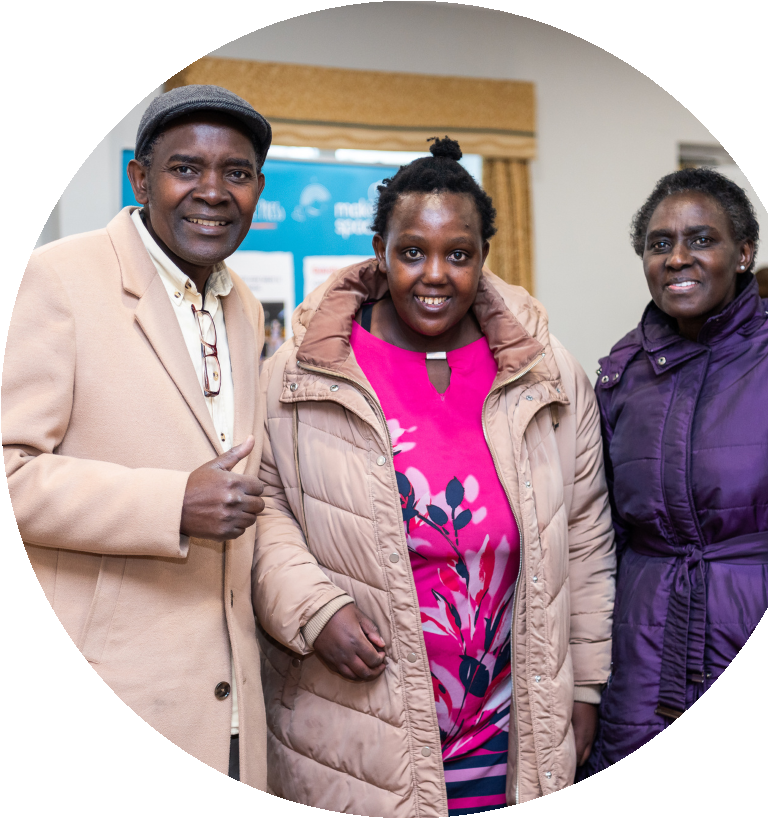 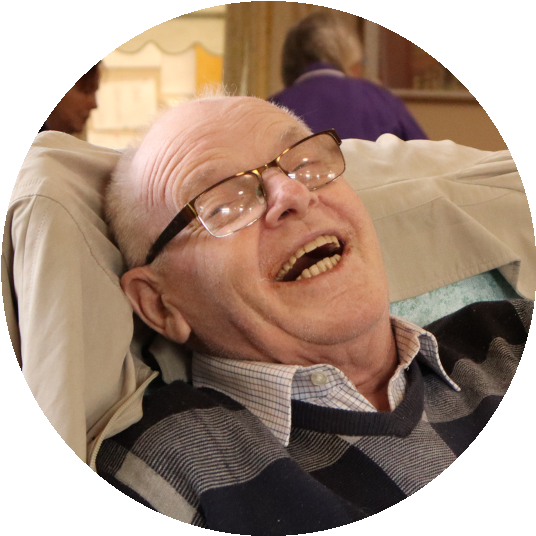 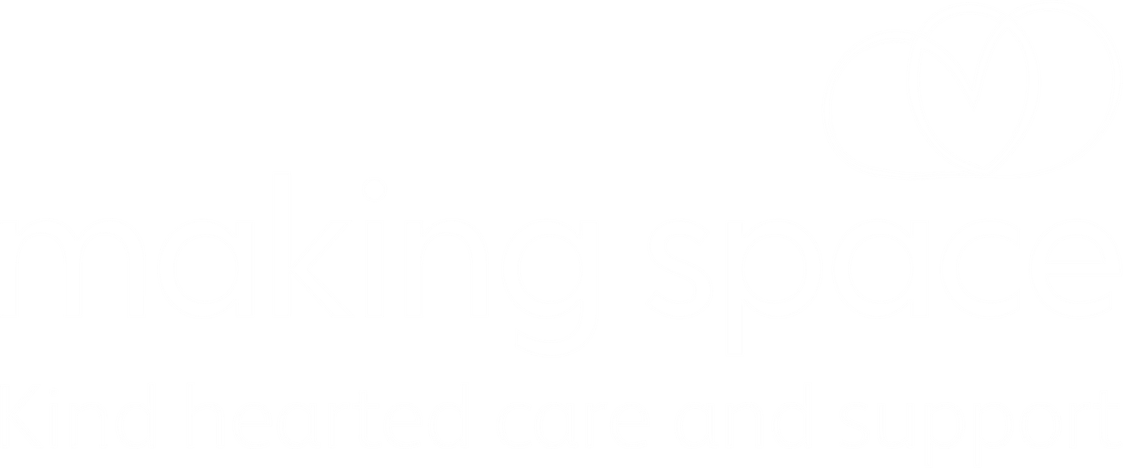 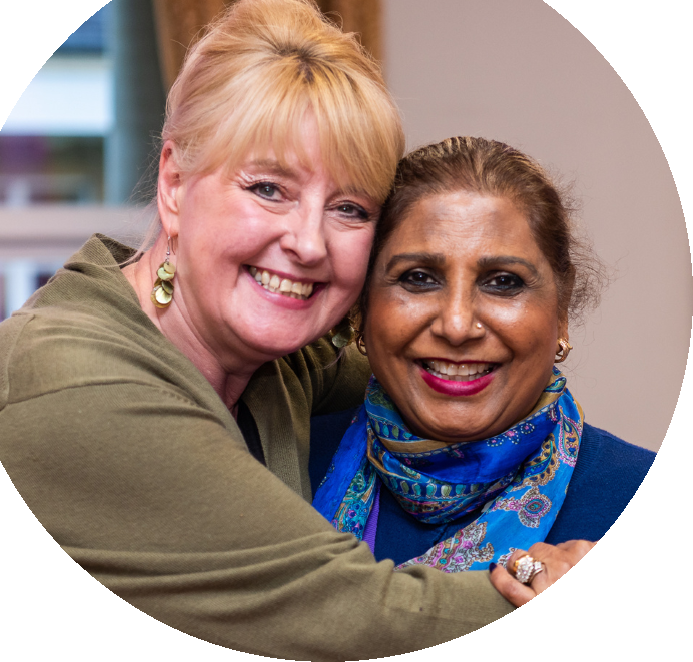 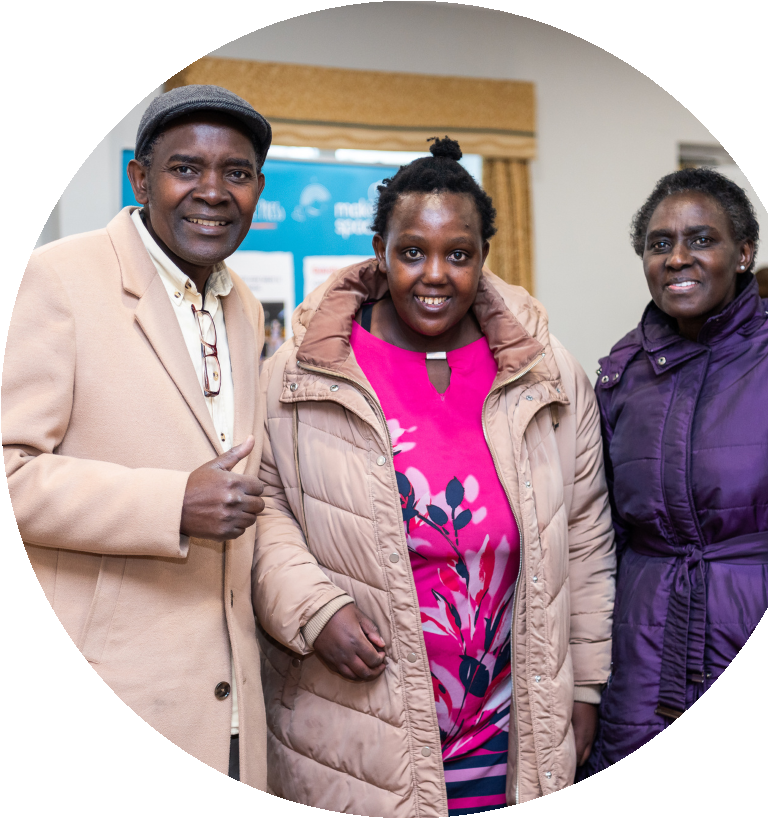 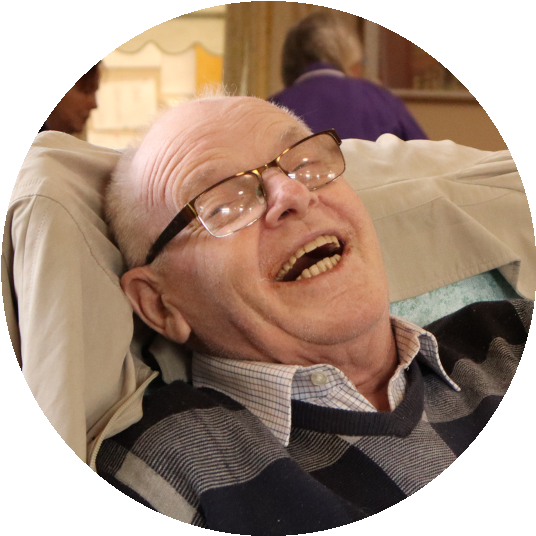 A FREE NHS Funded step 2 CognitiveBehavioural Based Therapy Service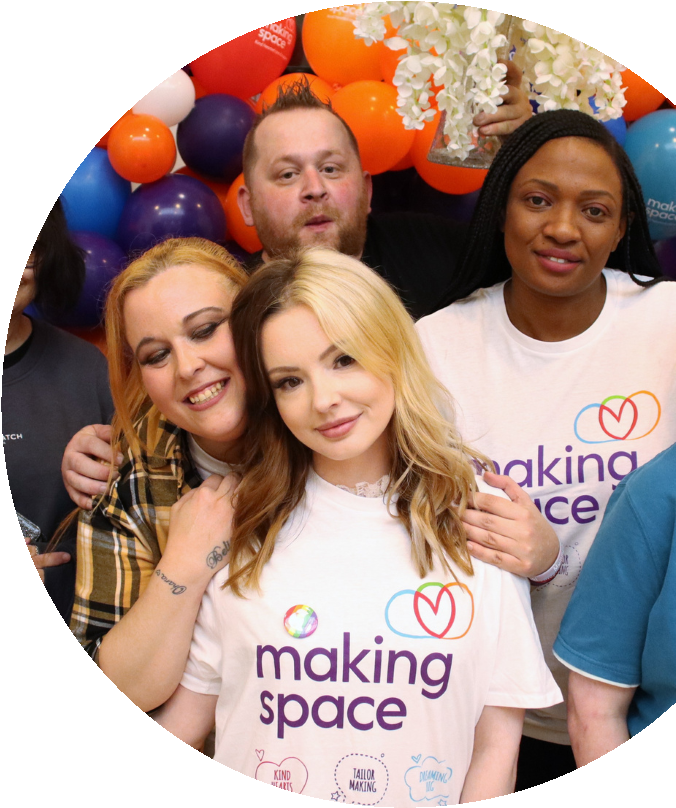 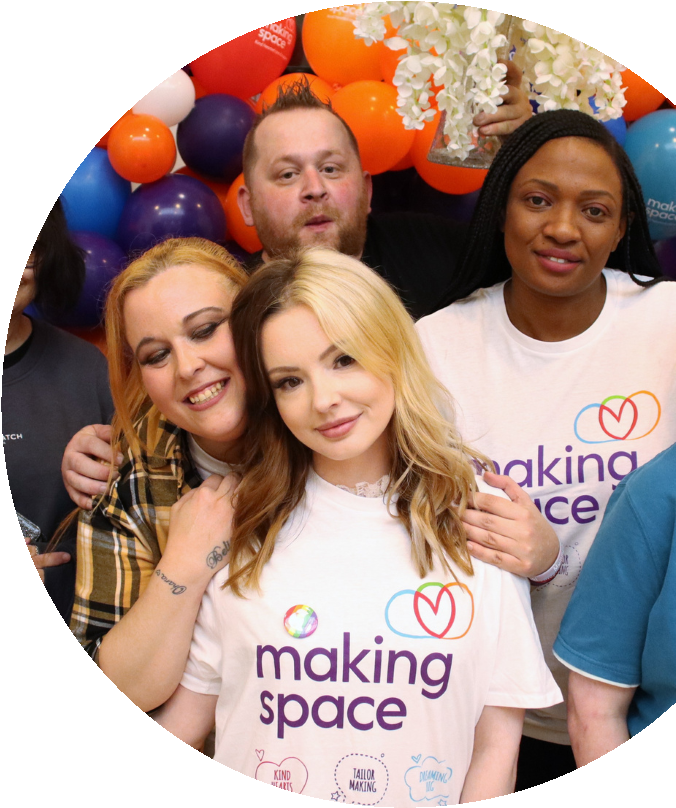 How do I access the service?Contact us today to find out more information about the services we provide:	masp.wellbeing@nhs.net	 01925 581 755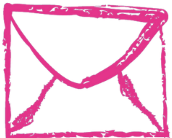 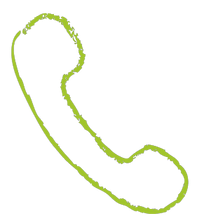 Our services are available to anyone who is aged 16+ and registered with a GP in the Wigan area.